О регистрации кандидата в депутаты Совета депутатов Сабинского сельсовета Бейского района Республики Хакасия четвертого созыва по трехмандатному избирательному округу № 3 Шешуковой Марины СтепановныРассмотрев документы, представленные в территориальную избирательную комиссию Бейского района для регистрации кандидата в депутаты Совета депутатов Сабинского сельсовета Бейского района Республики Хакасия четвертого созыва по трехмандатному избирательному округу № 3 Шешуковой Марины Степановны выдвинутую в порядке самовыдвижения, проверив соблюдение предусмотренного законом порядка выдвижения кандидата и достоверность представленных сведений, территориальная избирательная комиссия Бейского района установила следующее. Порядок выдвижения кандидата Шешуковой Марины Степановны выдвинутой в порядке самовыдвижения, соответствует требованиям статей 23, 29 Закона Республики Хакасия от 08 июля 2011 года № 65-ЗРХ «О выборах глав муниципальных образований и депутатов представительных органов муниципальных образований в Республике Хакасия», Руководствуясь статьей 31 Закона Республики Хакасия «О выборах глав муниципальных образований и депутатов представительных органов муниципальных образований в Республике Хакасия» территориальная избирательная комиссия Бейского района постановила:1. Зарегистрировать кандидата в депутаты Совета депутатов Сабинского сельсовета Бейского района Республики Хакасия четвертого созыва по трехмандатному избирательному округу № 3 Шешукову Марину Степановну, 1983 года рождения, выдвинутую в порядке самовыдвижения, 22 июля 2023 года в 10 часов 40 минут.2. Выдать зарегистрированному кандидату удостоверение о регистрации установленного образца. 3.  Направить настоящее постановление для опубликования в районную газету «Саянская Заря» и разместить в разделе «территориальная избирательная комиссия» на официальном сайте Бейского района Республики Хакасия в сети Интернет. Председатель комиссии					 	С.Н. МистратовИ.О. Секретаря комиссии						 А.Ю. ПротасоваРЕСПУБЛИКА ХАКАСИЯТЕРРИТОРИАЛЬНАЯ 
ИЗБИРАТЕЛЬНАЯ КОМИССИЯБЕЙСКОГО РАЙОНА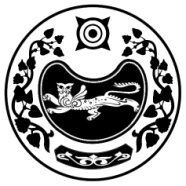 ХАКАС РЕСПУБЛИКАЗЫБЕЯ АЙМАOЫНЫA 
ОРЫНДАOЫТАБЫO КОМИССИЯЗЫХАКАС РЕСПУБЛИКАЗЫБЕЯ АЙМАOЫНЫA 
ОРЫНДАOЫТАБЫO КОМИССИЯЗЫС ПОЛНОМОЧИЯМИ ОКРУЖНОЙ ИЗБИРАТЕЛЬНОЙ КОМИССИИ ПО ВЫБОРАМ ДЕПУТАТОВ СОВЕТА ДЕПУТАТОВ САБИНСКОГО СЕЛЬСОВЕТА БЕЙСКОГО РАЙОНА РЕСПУБЛИКИ ХАКАСИЯ ЧЕТВЕРТОГО СОЗЫВА ПО ТРЕХМАНДАТНОМУ ИЗБИРАТЕЛЬНОМУ ОКРУГУ № 3ПОСТАНОВЛЕНИЕ С ПОЛНОМОЧИЯМИ ОКРУЖНОЙ ИЗБИРАТЕЛЬНОЙ КОМИССИИ ПО ВЫБОРАМ ДЕПУТАТОВ СОВЕТА ДЕПУТАТОВ САБИНСКОГО СЕЛЬСОВЕТА БЕЙСКОГО РАЙОНА РЕСПУБЛИКИ ХАКАСИЯ ЧЕТВЕРТОГО СОЗЫВА ПО ТРЕХМАНДАТНОМУ ИЗБИРАТЕЛЬНОМУ ОКРУГУ № 3ПОСТАНОВЛЕНИЕ С ПОЛНОМОЧИЯМИ ОКРУЖНОЙ ИЗБИРАТЕЛЬНОЙ КОМИССИИ ПО ВЫБОРАМ ДЕПУТАТОВ СОВЕТА ДЕПУТАТОВ САБИНСКОГО СЕЛЬСОВЕТА БЕЙСКОГО РАЙОНА РЕСПУБЛИКИ ХАКАСИЯ ЧЕТВЕРТОГО СОЗЫВА ПО ТРЕХМАНДАТНОМУ ИЗБИРАТЕЛЬНОМУ ОКРУГУ № 3ПОСТАНОВЛЕНИЕ 22 июля 2023 годас. Бея№ 73/478-5